ASSUMPTION OF THE VIRGIN MARY UKRAINIAN ORTHODOX CHURCHECUMENICAL PATRIARCHATE OF CONSTANTINOPLE AND NEW ROME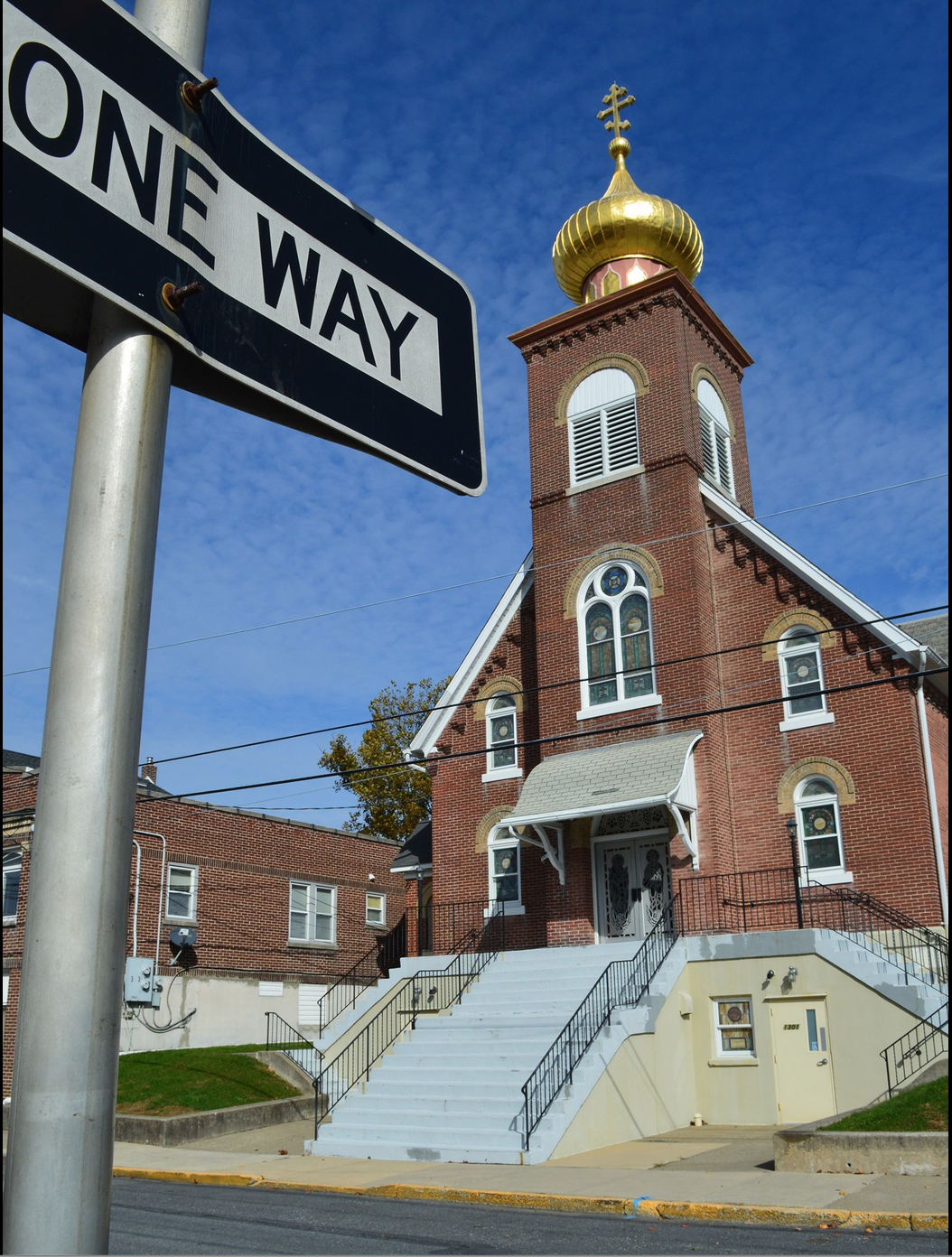 1301 Newport Avenue, Northampton, Pennsylvania 18067Rev. Fr. Oleg Kravchenko, RectorProtodeacon Mikhail Sawarynski, AttachedWebsites:	holyassumption.org and ukrainianorthodoxchurchusa.orgFacebook:	Assumption of the Virgin Mary Ukrainian Orthodox ChurchYouTube:	AVM UOC ChurchContacts:	Fr. Oleg Kravchenko - (484) 834-7261; olegkravchenko2212@gmail.comProtodeacon Mikhail – (H) (610) 262-3876); pravoslavni@rcn.comOffice – (610) 262-2882; avmuoc@gmail.comWebmaster, John Hnatow – john.hnatow@gmail.comLet’s pray for peace in Ukraine				Молімось за мир в Україні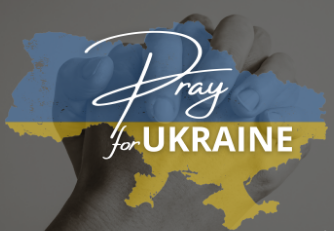 Sun. 19 Nov.	(06 Nov.) 24th Sunday after PENTECOST. TONE 7. PAUL the Confessor, Archbishop of Constantinople (350) Virgin-martyrs TECUSA, ALEXANDRA, CLAUDIA, MATRONA, POLACTIA, EUPHROSYNE, ATHANASIA of Ancyra (303) Ven. LUKE, monk of Sicily (820) LUKE, steward of the Kyiv Caves. 	Epistle: Ephesians 2:14-22	Gospel: Luke 8:41-56	Blessing of St. Michael’s icons Please join us for coffee hour to honor and celebrate Vladimir Krasnopera’s 98th birthday.Today is the last day to bring the voting ballots05:00 PM	Holodomor Commemoration in Bethlehem City Plaza Liturgical Meneion & Scripture Readings Mon. 20 Nov.	Holy 33 martyrs of Melitene(290). Ven. Lazarus (1053). 1 Thess. 1:1-10	Lk. 12: 13-15, 22-31Tue. 21 Nov.	Synaxis of the Archangel Michael and the other Bodiless Powers.Heb. 2:2-10	Lk. 10:16-2106:30 PM	MOLEBEN FOR UKRAINE (St. John the Baptist, Northampton) Wed. 22 Nov.	Ven. Matrona, abbess, of Constantinople (492).  Ven. John the Short of Egypt.2 Thess. 2:1-12	Lk. 12:48-5905:00 PM	The Akathist of Thanksgiving: “Glory to God for All Things”Thu. 23 Nov.	Commemoration of the torture of Great-martyr George (303) (Georgia). 2 Thess. 2:13 – 3:5	Lk. 13:1-9Fri. 24 Nov.	Martyr Victor at Damascus (160) and Stephanida (Stephanis) of Spain (161). 2 Thess. 3:6-18	Lk. 13:31-35Sat. 25 Nov.	St. John the Merciful, patriarch of Alexandria (620). Ven. Nilus the Faster.Gal.1:3-10	Lk. 9:37-4305:00 PM	GREAT VESPERS. Sun. 26 Nov.	09:00 AM	DIVINE LITURGY. Ukrainian Famine Commemoration: 	Memorial Candle workshop during the coffee hour. Please bring youth.PROPERS FOR THE LITURGY OF ST. JOHN CHRYSOSTOM Tropar of the Resurrection, Tone 7: By Your Cross, You destroyed Death. To the Thief, You opened Paradise. For the Myrrh-bearers, You changed weeping into joy, Christ God. You commanded Your disciples to proclaim that You are risen, granting the world great mercy.Tropar of the Dormition of the Mother of God, Tone 1: In giving birth, you preserved your virginity. In falling asleep you did not forsake the world, Birth-Giver of God. You were translated to life, Mother of Life, and through your prayers you deliver our souls from death.Tropar to St. Paul the Confessor, Tone 3: Your confession of the divine Faith, has shown you to the Church as another Paul, and a zealot among priests; the righteous blood of Abel and Zachariah cries out to the Lord with yours, O Righteous Father, entreat Christ God to grant us great mercy.Kondak of the Resurrection, Tone 7: The dominion of death can no longer hold humanity captive, for Christ descended shattering and destroying its power. Hell is bound, while the prophets rejoice with one voice. The Savior has come to those in faith, saying, “Enter, you faithful, into the Resurrection.”Glory… Kondak to St. Paul, Tone 2: You shone upon the earth as a star of heavenly light; now you enlighten the entire Church for which you suffered, for you laid down your life, and your blood cries our manifestly to the Lord like that of Zachariah and Abel. Now and ever… Kondak of the Dormition, Tone 2: Neither the tomb nor death had power over the Birth-Giver of God, she is ever watchful in her prayers, and in her intercession lies unfailing hope, for as the Mother of Life, she has been translated to Life, by the One Who dwelt within her ever-virginal womb.       Prokimen of the Resurrection, Tone 7: The Lord shall give strength to His people. The Lord shall bless His people with peace. Verse: Bring to the Lord, you sons of God, bring young rams to the Lord.Epistle: St. Paul to the Ephesians 2:14-22Alleluia, Tone 7: It is good to give thanks to the Lord, to sing praises to Your Name, O Most High.To declare Your mercy, in the morning and Your truth by night.Gospel: Luke 8:41-56Communion Hymn: Praise Lord from the heavens. Praise Him in the Highest.Alleluia (3X)- View the Joy of the Feast of the Dormition of the Mother of God, AND  the baptism of David Kravchenko at https://www.uocofusa.org/news_230831_1- Donation in memory of Taras Pupiyk by Mr. and Mrs. John Vitushinsky - $50. Thank you.- Save the date: our Dean Fr. Robert visits our Parish December 9-10. He is going to discuss the Stewardship topic, make a presentation on the Wells in Africa Project, and lead the teaching of Proscomedia on the church. Please encourage the youth to come.- To commemorate the Holodomor (Great Famine in Ukraine) and to support our local Northampton Food Bank, our UOL Chapter is sponsoring a food drive in November. Please bring food contributions and deposit them in the Food Bank cabinet in the hall. Thank you!- Please bring new warm clothing. It will be donated to the needy people in Ukraine.- Holiday Nut Roll Sale. Fillings: apricot, Lekvar, Nut, Poppyseed, Raspberry, Pumpkin/Cheese. $17 each. Deadline November 26. Call Marty: 610-682-4458. Sign up list downstairs. -Pyrohy schedule: November 30, December 7, December 21. First come, first served(until we reach 300 doz.). Please volunteer for peeling, running, cooking/mashing, pinching and clean-up.- Church School is every Sunday: Mrs. Mary Ost (Preschool/ Elementary) 8:55-9:20 AM. Mrs. Karen Osmun (Secondary) at 8:45-9:15 AM. Welcome all children and youth.- For Food Bank: baby foods, canned potatoes, and meats, tuna, pasta, sauces, mac. & cheese.  - Virtual Bible Study Day - every Wednesday via Zoom: №1 Pan-Orthodox at 12 PM.                Meeting ID: 576 301 6482. Passcode: 238492. №2 with a professor of Saint Sophia Seminary   Fr. Demetrios at 7 PM. Ask Fr. Oleg for the link.BIRTHDAYS:    23 Nov…Vladimir Krasnopera     МНОГАЯ ЛІТА! MANY YEARS!NECROLOGY:  Ukrainian civilians and soldiers, killed in the Russian invasion.Victims of the artificial famine(Holodomor) in Ukraine19 Nov…Anna Huzela ’09	20 Nov…Parania Mislicky ’63, Thomas A. Petro ‘07     21 Nov…Michael Crayosky ’03	23 Nov…Michael Micio (infant) ’22, Anna Haniak ’94 24 Nov…Helen Krayowsky ’63, Mary Strohl ’74, Helena Szymonivka ’14        25 Nov…Larue Strohl ’92, Zoya Busch ‘15       ВІЧНА ПАМ’ЯТЬ! MEMORY ETERNAL!PRAYER FOR THE HEALTH & SALVATION OF THE AFFLICTED: Ukrainian soldiers and civilians, wounded during the Russian aggression, Paul Kochenash, Helen Crayosky, Barbara Grason, Rosemarie Pypiuk, priest Demetrius Nicoloudakis, priest Vasyl Dovgan, Matthew Vitushinsky, Nadine Savitz, William Savitz, Nicholas Alexander, Vladimir Krasnopera, Tom Petro Jr., William Leszczuk, Mary Berger, Jessica Meashock, James Osmun, Zachary Y. Siyufy, Ruslana Reznik, Lubov Slonova, Raisa Melnychuk, Vasyl Beizyn, Volodymyr Hranat, Ihor Broda, Matthew Barber, Debi Hutnick, Eric Hewko, Phil O’Brien, child Charlie, Juliana, Shirl Merolli, Kirk Swauger, Stephanie Donnelly, Danny Berro, child Alexandria, Elizabeth Pastushenko, Philippe Chasseuil, Aaliyah Osmun, Brendan Phillips, Adam Hewko, Andrew Thaxton, Susan Ferretti, Judy Albright, Daniel Kochenash, Christopher Mack, Joann Hoodmaker, Norman Betrous, Robert Zarayko Jr.ORTHODOXY AROUND THE WORLDMass baptism for children was held at St. Porphyrios Church in Gaza amidst the violence of war after 18 Orthodox were killed in air strikes.Patriarch John X led the thanksgiving service in the Church of the Holy Cross in Damascus, Syria on the day of the glorification of the two new saints, hieromartyrs of the Church of Antioch.Metropolitan Cleopas of Sweden welcomed 15 young people recently Baptized and Chrismated in the Cathedral of St. George in Stockholm.Metropolitan Epiphaniy consecrated crosses for the new Vvedensky Church  in the village of Hnativka, Ukraine.From Nov. 3rd to 5th, Bishop Photios of Malawi ordained 3 native Africans to Holy Orders, two deacons & one priest in Holy Trinity Church in Blantyre, Malawi.Patriarch Porfirije, on an official visit to Argentina, consecrated the new Orthodox Church of the Holy Trinity in Chaco Province, Nov. 5th.Metropolitan Dimitry of Lviv consecrated the first church in honor of the newly canonized St. Raphael (Zaborovsly) of Kyiv at the Lviv Orthodox Theological Academy.We are going to bless the handmade icons of the Holy Archangel Michael from the last year’s Icon Workshop. Some of our parishioners had an opportunity to write their icons. We were guided by an experienced iconographer Lynette Hull. She is a representative of the Prosopon School of Iconography. This is a school that teaches the art and theology of icon writing, which is the traditional way of depicting sacred images in the Orthodox Christian tradition.  The school’s name, Prosopon, is a Greek word that means “face” or “countenance”. It is used in the Bible to refer to the aspect of God that is turned toward the world, and also to the image of God that is reflected in human beings. The school’s philosophy is based on the idea that icon writing is not only a technical skill, but also a spiritual practice that involves prayer, contemplation, and transformation. The school teaches that icons are not mere paintings, but windows to the divine reality, and that iconographers are not artists, but servants of the holy tradition1. The school’s method of icon writing is based on the ancient techniques and principles that have been preserved and transmitted by the Orthodox Church for centuries. It uses natural materials, such as wood, gesso, egg tempera, gold leaf, and natural pigments. It also follows the canonical rules and guidelines that ensure the fidelity and consistency of the iconographic tradition1.The school’s mission is to spread the knowledge and appreciation of iconography as a sacred art and a spiritual path, and to contribute to the revival and renewal of the iconographic tradition in the modern world. The school’s motto is “Wrestling with Angels”, which refers to the biblical story of Jacob wrestling with an angel, and also to the creative and spiritual struggle that iconographers face in their work.The famine in Ukraine, also known as the Holodomor, was a man-made disaster that occurred in 1932-33 as a result of Stalin’s policies of collectivization and repression. According to various sources, the death toll of the famine ranged from 3 million to 4 million people, which was about 13% of the Ukrainian population at the time. The Soviet authorities tried to cover up the famine and its causes, and denied any responsibility for the mass starvation and suffering of the Ukrainian people. The Holodomor is considered by many as a genocide and a crime against humanity, and has been recognized as such by several countries and international organizations. Prayer from the Akathist of Thanksgiving: Everlasting King, Your will for our salvation is full of power. Your right arm controls the whole course of human life. We give You thanks for all Your mercies, seen and unseen: For eternal life, for the heavenly joys of the Kingdom which is to be. Grant mercy to us who sing Your praises, both now and in the time to come. Glory to You, O God, from age to age.Before all else, let us list sincere thanksgiving first on the scroll of our prayer. On the second line, we should put confession and heartfelt contrition of soul. Then let us present our petition to the King of all. This is the best way of prayer, as it was shown to one of the brethren by an angel of the Lord.  (St. John Climacus, "The Ladder of Divine Ascent,")God in the Ordinary. Once upon a time, there was a far-away land that was ruled by a viciousking. His iron hand reached into every corner of his subjects' lives. Every corner - except one. Try as he might, he couldn't destroy their belief in God. In his frustration, he finally summoned his advisors and asked them: "Where can I hide God so the people will end up forgetting about him?" One suggested hiding God on the dark side of the moon. This idea was debated, but was voted down because the advisors feared that their scientists would one day discover a way to travel into space travel and God would be discovered again. Another suggested burying God in the deepest part of the ocean. But there was the same problem with this idea, so it was voted down. One idea after another was suggested and debated and rejected. Until finally the oldest and wisest advisor had a flash of insight. "I know," he said, "why don't we hide God where no one will ever even think to look?" And he explained, "If we hide God in the ordinary events of people's everyday lives, they'll never find him!"And so it was done. And they say people in that land are still looking for God - even today!Additions in UkrainianНедільне Євангеліє: Луки 8:41-56. 41 І ось прийшов чоловік на ім’я Іаїр, який був начальником синагоги; і, припавши до ніг Ісусових, благав Його увійти до нього в дім; 42 бо у нього була єдина дочка років дванадцяти, і та помирала. Коли ж Він йшов, народ тиснув Його. 43 І жінка, що дванадцять років страждала на кровотечу, витратила на лікарів усе своє майно і в жодного не змогла вилікуватися. 44 І, підійшовши ззаду, доторкнулася до краю одежі Його; і вмить кровотеча у неї зупинилась. 45 І сказав Ісус: хто доторкнувся до Мене? Коли ж усі відмовлялися, Петро і ті, що були з Ним, сказали: Наставнику, народ оточує Тебе і тисне, — а Ти говориш: хто доторкнувся до Мене? 46 Ісус же сказав: хтось доторкнувся до Мене, бо Я відчув, як сила вийшла з Мене. 47 Жінка, побачивши, що вона не втаїлася, тремтячи, підійшла і, впавши перед Ним, розповіла Йому перед усім народом, з якої причини доторкнулася до Нього і як раптом зцілилася. 48 Він сказав їй: дерзай, дочко! Віра твоя спасла тебе, іди з миром! 49 Коли Він ще говорив це, приходить один з дому начальника синагоги і говорить йому: твоя дочка вмерла, не турбуй Учителя. 50 Ісус же, почувши це, сказав йому: не бійся, тільки віруй, і спасенна буде. 51 Прийшовши в дім, не дозволив увійти нікому, крім Петра, Іоана і Якова та батька і матері тієї дівчини. 52 Всі плакали і ридали за нею. А Він сказав: не плачте, вона не вмерла, але спить. 53 І глузували з Нього, знаючи, що вона вмерла. 54 Він же, виславши всіх геть, узяв її за руку і виголосив: дівчино, встань. 55 І повернувся дух її, і воскресла вмить, і Він звелів дати їй їсти. 56 І здивувалися батьки її. Він же повелів їм нікому не казати про те, що сталося. 